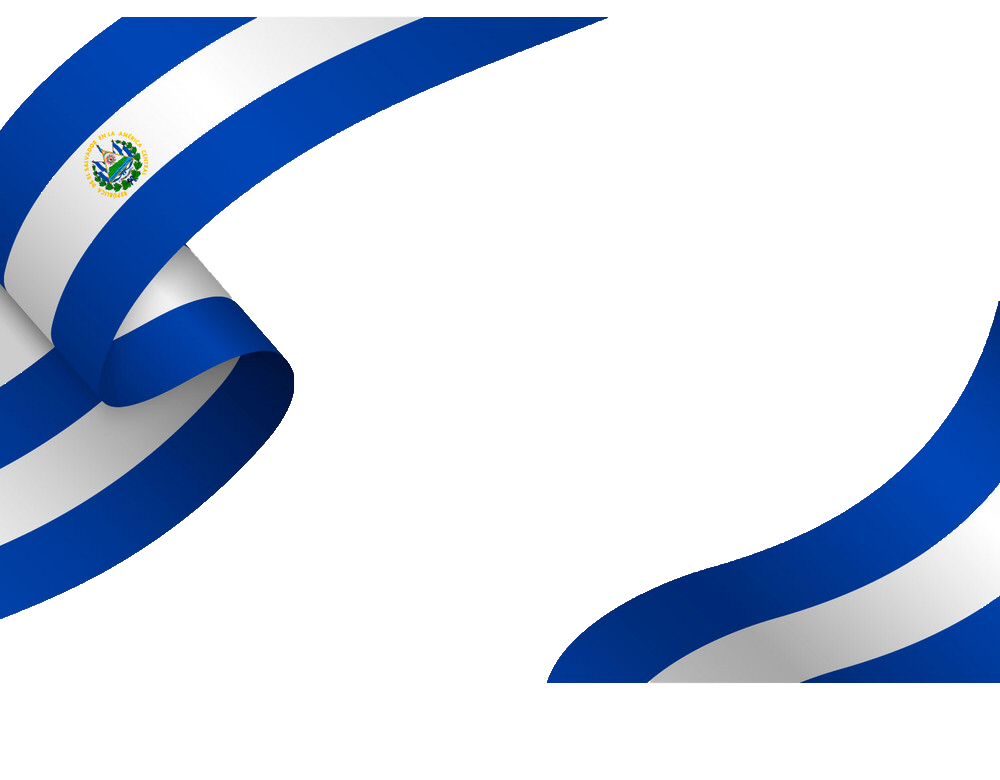 DIFUSION Y PROMOCION DE LAS ACTIVIDADES PREVENTIVAS EN LOS LUGARES DE TRABAJOOBJETIVO GENERAL:Que el personal de la municipalidad de Usulután   participe y se beneficie de las experiencias y el aprendizaje que proporciona el desarrollo de un programa educativo en materia de Prevención de Riesgos.OBJETIVOS ESPECÍFICOS:Que el personal conozca las temáticas sobre seguridad, salud ocupacional, prevención y ergonomía que establece la Ley.Que el personal ponga en práctica los conocimientos en materia de prevención de riesgos ocupacionales en su vida laboral y personal. En base al Art. 8, numeral 9 de la Ley General de Prevención de Riesgos en los Lugares de Trabajo 35 y en la medida de la disponibilidad financiera y de las prioridades: Se deberán colocar en las áreas visibles de las diferentes oficinas y áreas operativas la Política de Seguridad y Salud Ocupacional de la Alcaldía Municipal de Usulután y divulgarla a los trabajadores.Se deberán colocar afiches y carteles alusivos a la prevención de riesgos, a fin de difundir los consejos y advertencias de seguridad de prevención de riesgos y demás actividades que promocionen la temática. Proporcionar información a través de boletines, broshure, trípticos o folletos acerca de los riesgos a los que están expuestos todos los trabajadores. En cumplimiento a lo establecido en el artículo 8 Numerales 7, 8, 9 y 10 de la Ley y el Reglamento de Gestión de la Prevención en los artículos Art. 53, 54 y 55, se realizarán acciones presenciales que permitan el abordaje de temas educativos, culturales y técnicos para que el personal de la municipalidad de Usulután obtengan la información y conocimientos teóricos-prácticos sobre seguridad y salud ocupacional.Se colocará en sitios visibles la política en materia de prevención de riesgos que se implementa en este Programa. Se divulgará consejos y advertencias de seguridad, prevención de riesgos y demás actividades que promocionen la temática.Para llevar un control de los afiches distribuidos en el personal se establecerá el formato siguiente:Los afiches/broshure que se propone proporcionar a los empleados son los siguientes (posteriormente pueden diseñarse aún más):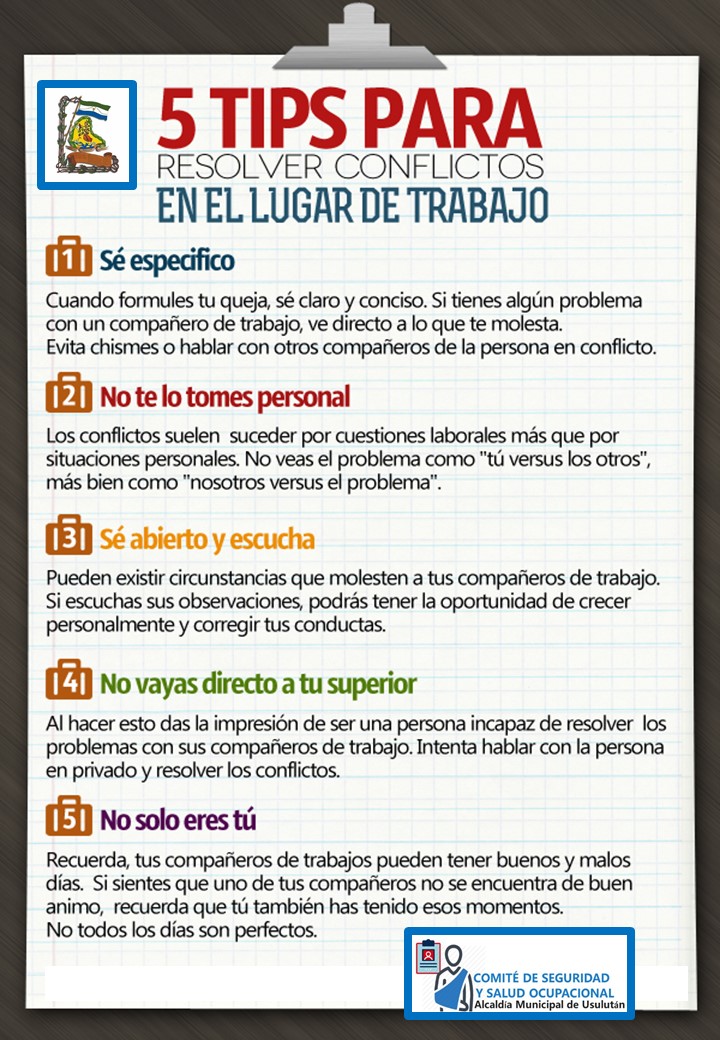 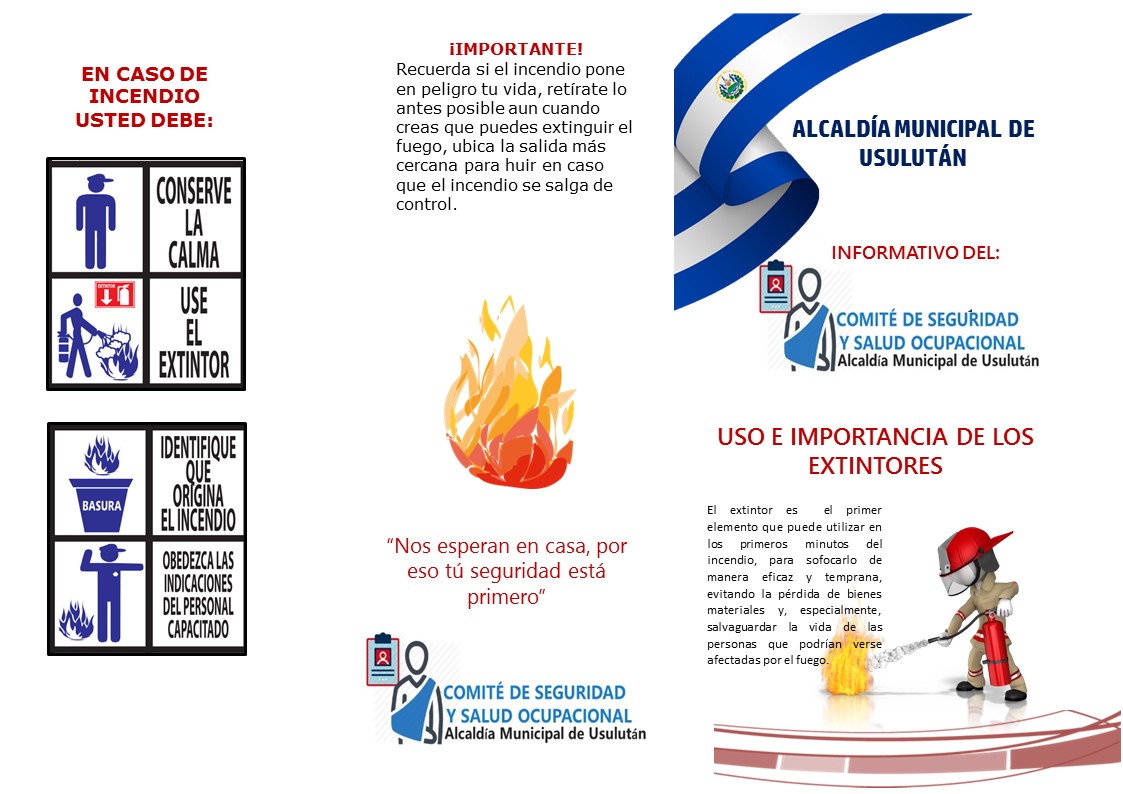 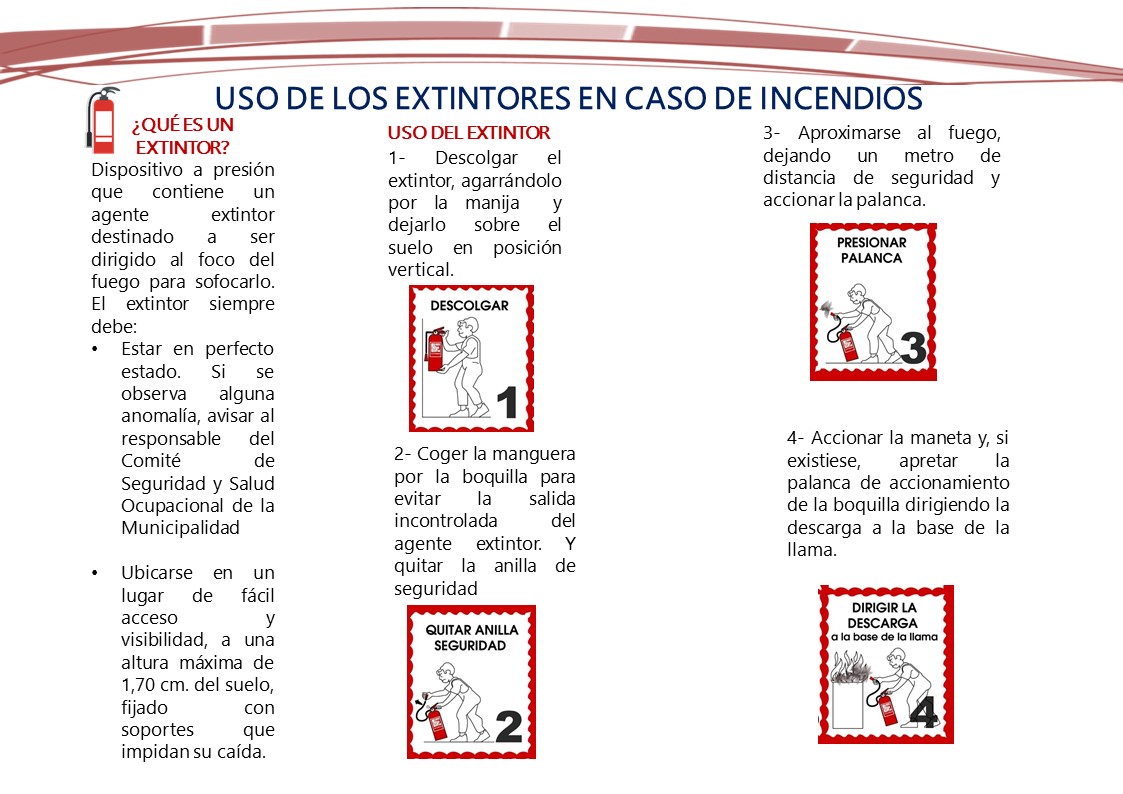 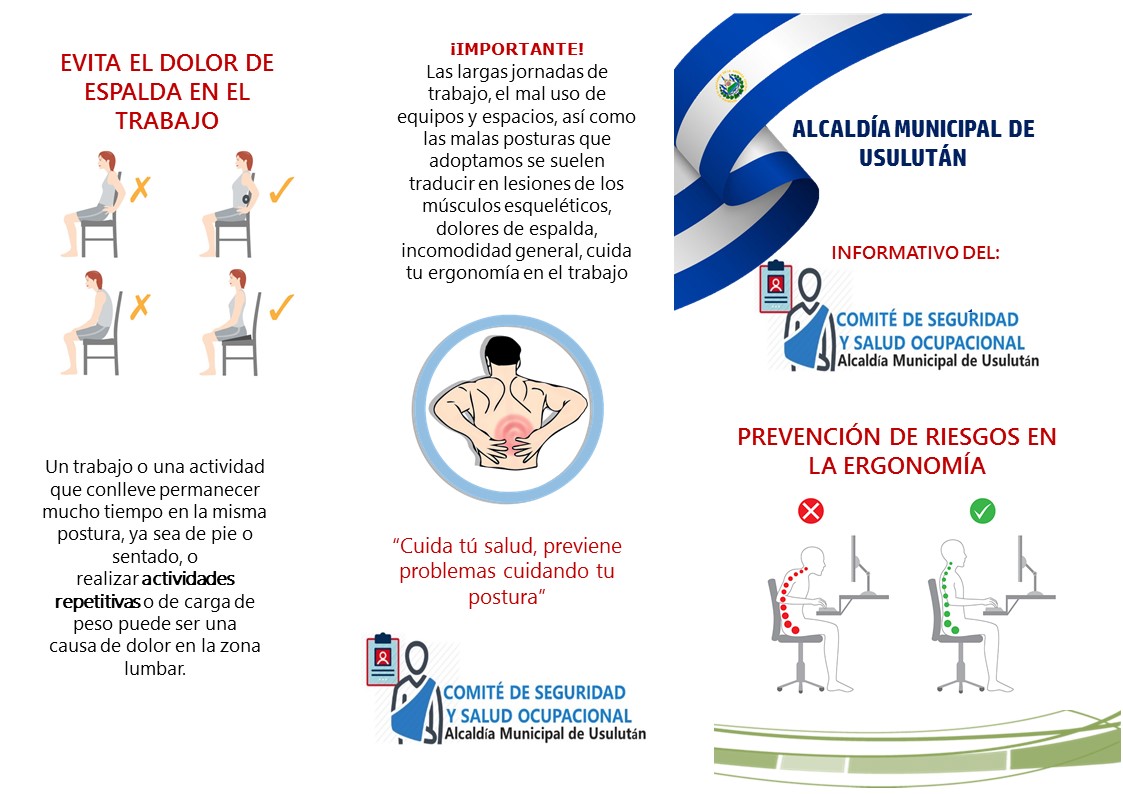 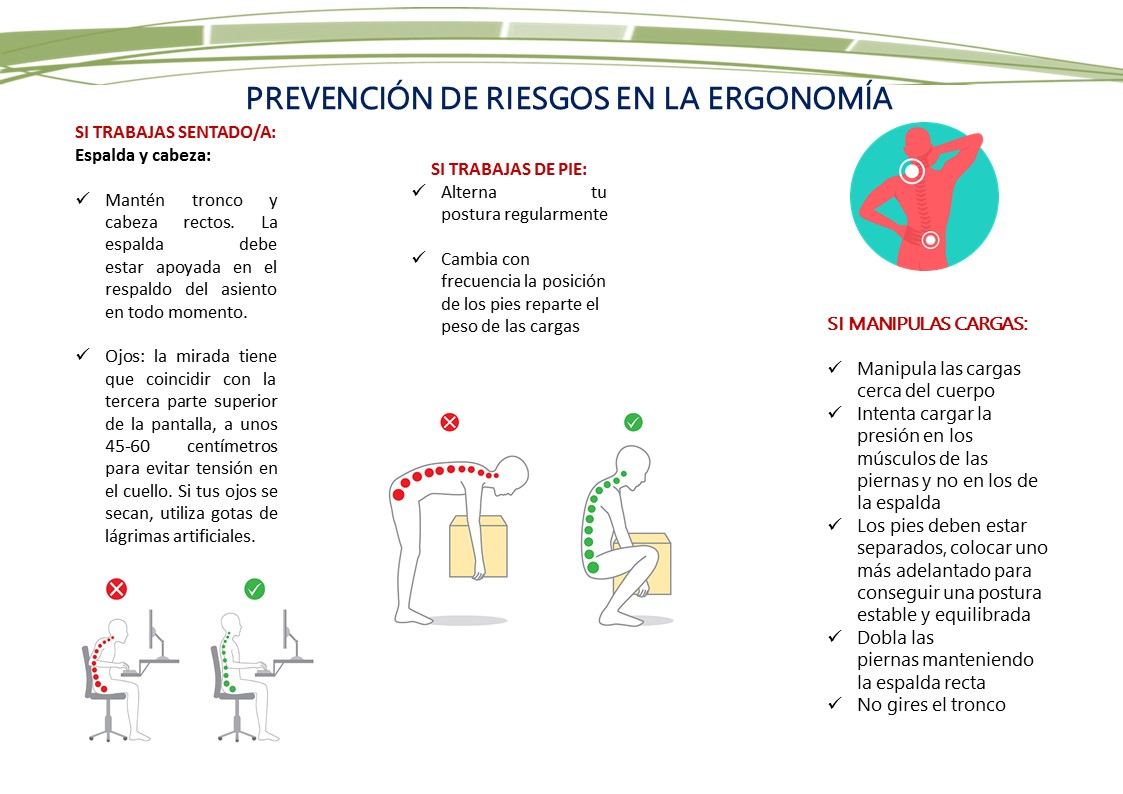 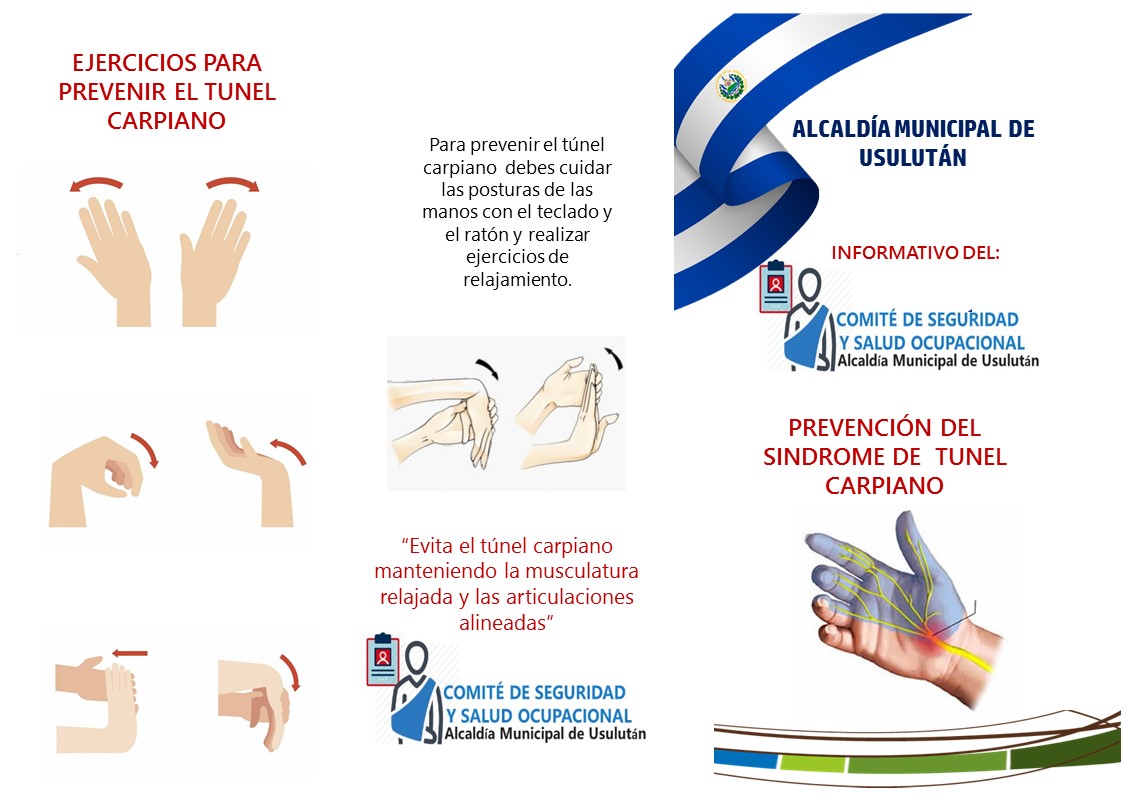 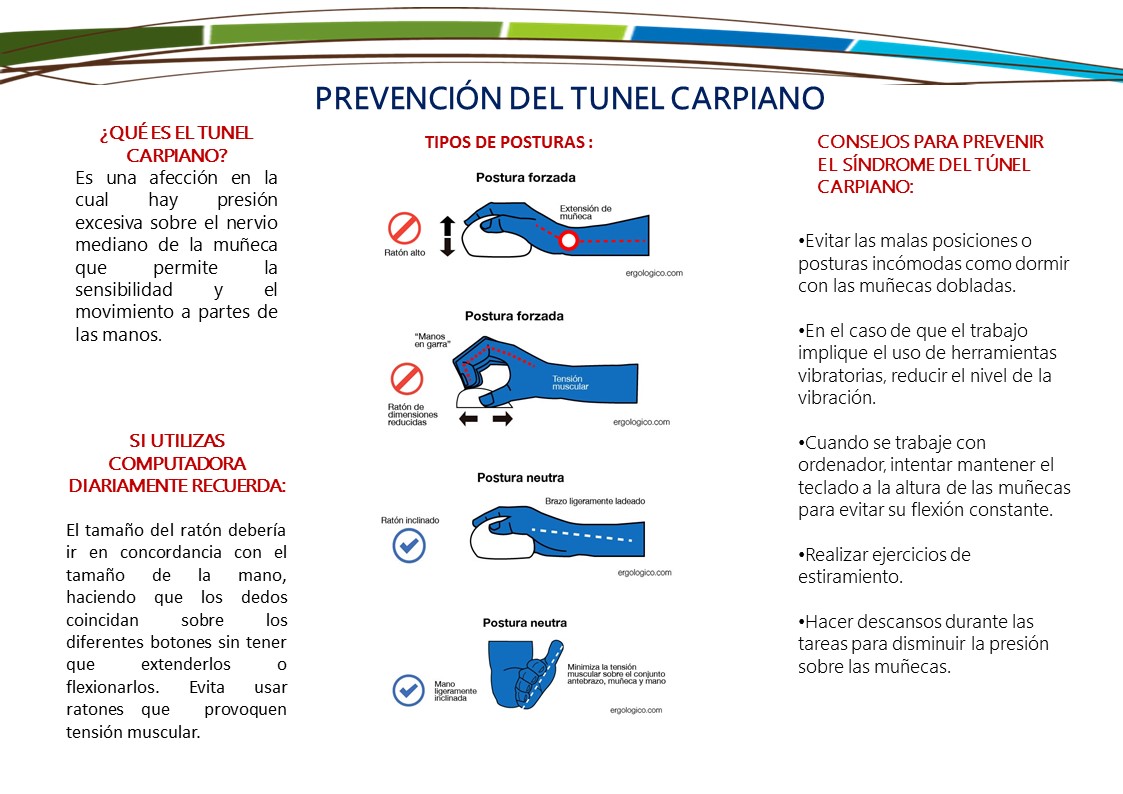 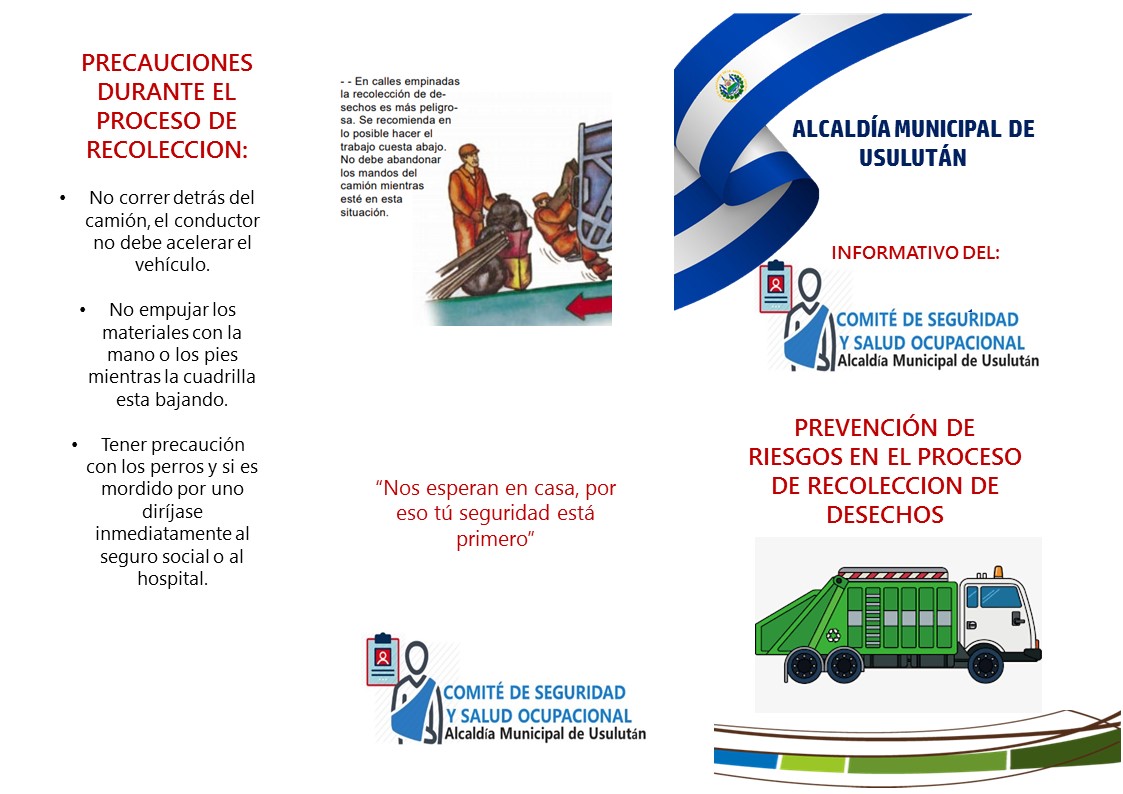 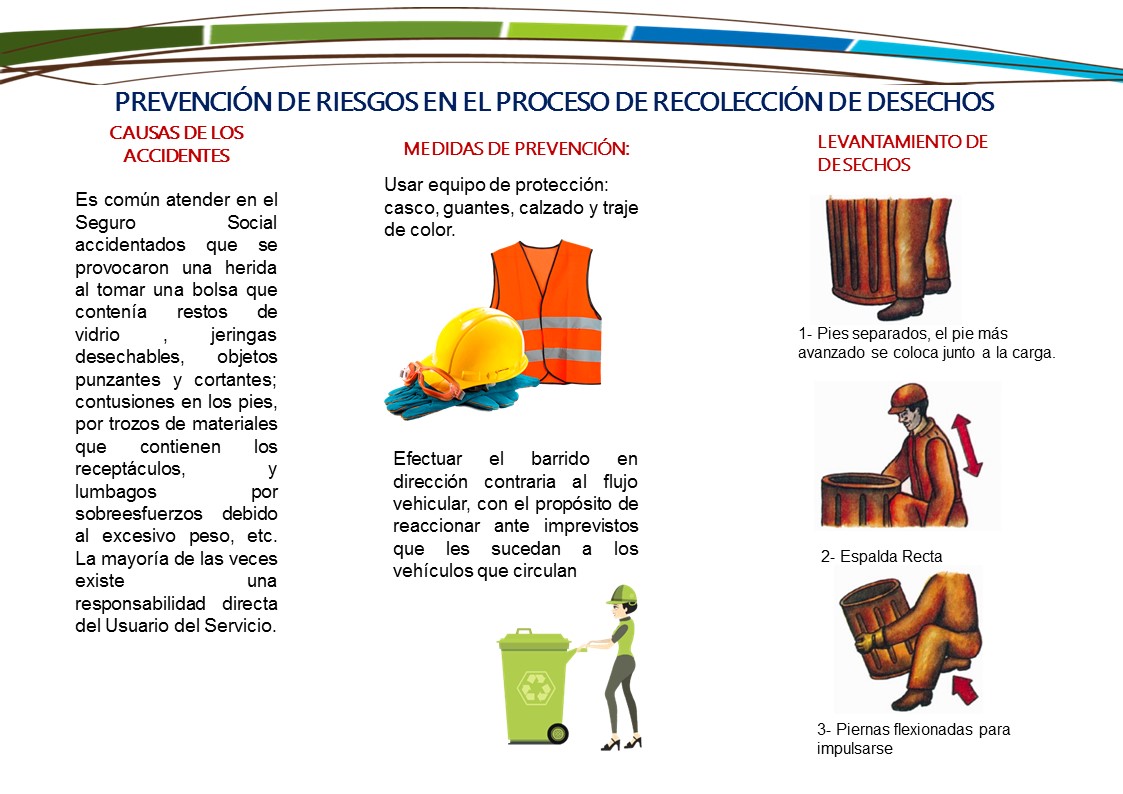 ALCALDIA MUNICIPAL DE USULUTÁNALCALDIA MUNICIPAL DE USULUTÁNALCALDIA MUNICIPAL DE USULUTÁNALCALDIA MUNICIPAL DE USULUTÁNALCALDIA MUNICIPAL DE USULUTÁNALCALDIA MUNICIPAL DE USULUTÁNCONTROL DEDISTRIBUCIÓN DE AFICHES/ BROSHUREVersión 01-2019FECHAFECHATEMÁTICA DEL AFICHE/BROSHURE:TEMÁTICA DEL AFICHE/BROSHURE:N°NOMBRE DEL EMPLEADO:NOMBRE DEL EMPLEADO:NOMBRE DEL EMPLEADO:CARGOCARGOFIRMA